Sunday, March 25, 2012Sunday, March 25, 2012Monday, March 26, 2012Monday, March 26, 2012Tuesday, March 27, 2012Tuesday, March 27, 2012Wednesday, March 28, 2012Wednesday, March 28, 2012Thursday, March 29, 2012Thursday, March 29, 2012Friday, March 30, 2012Friday, March 30, 2012Saturday, March 31, 2012Saturday, March 31, 20126:00AMKick Buttowski: Suburban Daredevil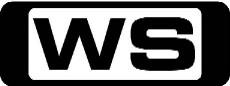 GMorning Rush!/A Fistful Of IcecreamKick has one night to do his missed homework assignments. Then, Kick tracks down a rare ice cream treat from his father's childhood. Starring 6:30AMJake and the Never Land PiratesGYo Ho, Food To Go! / Basketballs Aweigh!Jake leads his team, including Izzy, Cubby and their parrot lookout, Skully aboard their amazing ship, Bucky, sailing from their Pirate Island hideout on a lost treasure hunt throughout Never Land. 7:00AMWeekend Sunrise 'CC'Wake up to a better breakfast with Andrew O'Keefe and Samantha Armytage for all the latest news, sport and weather. 10:00AMAFL Game Day** RETURN **AFL Game Day returns with host Hamish McLachlan joined on the panel by Mick Malthouse, Tim Watson, Luke Hodge and Nick Riewoldt to tackle all the big footy issues, and review and preview the weekend's games. 11:30AMFooty Flashbacks** RETURN **2011 Grand Final: Collingwood v GeelongHost Sandy Roberts takes fans back to last year's epic Collingwood v Geelong Grand Final. 1:00PMMinute To Win It 'CC'PGLast Beauty StandingContestants play hair-raising games infront of a cheering studio audience for the chance to win one million dollars. But there is a catch: they only have a Minute to Win It! Hosted by Guy Fieri. 2:00PMThat '70s Show (R) 'CC'PGThe Trials Of M. KelsoJackie tests Kelso to see if he's cleaned up his act enough for them to get back together. Starring TOPHER GRACE, LAURA PREPON, ASHTON KUTCHER, MILA KUNIS, WILMER VALDERRAMA, DANNY MASTERSON, DEBRA JO RUPP, KURTWOOD SMITH, TANYA ROBERTS and DON STARK.2:30PMSunday Afternoon Movie (R) (1989)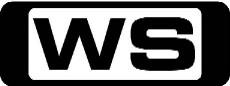 PG(L,S,V)Uncle BuckUncle Buck has a reputation for being unreliable and fancy-free, so when there is a family emergency, it is with reluctance that his sister-in-law agrees to leave Buck in charge her three kids. Will Buck be able to handle two young children and a rebellious teenage girl? Starring JOHN CANDY, JEAN LOUISA KELLY, GABY HOFFMANN, MACAULAY CULKIN, AMY MADIGAN, LAURIE METCALF and ELAINE BROMKA.4:45PMSpecial (R) 'CC'PGFawlty Towers - Basil The RatManuel insists that his pet rodent is a Siberian hamster. However Basil is certain that the pet shop has conned the gullible Spaniard and sold him a rat - a fine thing to have running round the hotel when the public health inspector is also on the loose. Starring JOHN CLEESE, PRUNELLA SCALES, CONNIE BOOTH, ANDREW SACHS, BRIAN HALL and BALLARD BERKELEY.5:30PMCoxy's Big BreakCoxy and the team get outdoors and enjoy all that Victoria has to offer, and you don't have to travel far. From gardening in South Melbourne, to tandem bike riding in Black Rock - there's plenty of good reasons to get off the couch and head outdoors. Plus get an exclusive look at what's on offer at this year's Melbourne International Flower and Garden Show. 6:00PMSeven News with Rebecca Maddern 'CC'Rebecca Maddern presents today's news and weather. Sport is with Tim Watson. 6:30PMSunday Night 'CC'Chris Bath leads a team of Australia's best reporters, breaking the stories that matter. 7:30PMProgram T.B.A.8:30PMCastle 'CC'**Double Episode****New Episode**MCuffed / CountdownWhen Castle and Beckett wake up handcuffed together in a locked room with no memory of how they got there, they must piece together where they are and why, all while trying to escape. Then, with time running out, Castle and Beckett try to set aside their differences with Agent Fallon while trying to prevent a city-wide catastrophe. Will the trio save the day, or will animosities get in the way? Starring NATHAN FILLION, STANA KATIC, SUSAN SULLIVAN, MOLLY QUINN, PENNY JOHNSON, TAMALA JONES, JON HUERTAS, SEAMUS DEVER, DARIN HEAMES, BRIAN JONES, DEBORAH VAN VALKENBURGH, BRETT WAGNER, BRAD CARTER, ADRIAN PASDAR, VICTOR WEBSTER, LOCHLYN MUNRO, BAHER SOOMEKH and MONICA KENNA.10:30PMCriminal Minds: Suspect Behavior (R) 'CC'M(V,A,S)StraysThe Red Cell team is asked personally by FBI Director Fickler to find the estranged daughter of a federal judge, who is his longtime friend. Guest starring Richard Schiff. Also starring FOREST WHITAKER, JANEANE GAROFALO, MATT RYAN, MICHAEL KELLY, BEAU GARRETT, KIRSTEN VANGSNESS, BOB GUNTON, ALINA BOLSHAKOVA, MARCELLA LENTZ-POPE, JOEL BRYANT, CONNIE JACKSON and NATALIE FLOYD.11:30PMForensic Investigators - Australia's True Crimes (R) 'CC'M(V,L,D)Who Killed Paul Snabel?In 1989, police begin a search for Paul Snabel, who has been reported missing by his flatmate. When parts of his beloved bike begin appearing in local tips and dams, suspicions of foul play prove correct and as detectives delve further into Paul's last known movements, they uncover a tangled web of lies and deceit. Hosted by LISA MCCUNE. 12:30AMThe Real Seachange (R) 'CC'PGThe last minute push to get their hotel ready is on for Amy and David. And after a variety of setbacks, Ian and Michele get some great news. 1:00AMAuction Squad (R) 'CC'GWe join forces with some top AFL players who help us make-over an old Californian bungalow that's being auctioned to raise money for a great cause. 2:00AMHome ShoppingShopping program. 3:00AMNBC Today 'CC'International news and weather including interviews with newsmakers in the world of politics, business, media, entertainment and sport. 4:00AMNBC Meet The Press 'CC'David Gregory interviews newsmakers from around the world. 5:00AMSunrise Extra 'CC'Bringing you the best moments of your mornings with the Sunrise team. 5:30AMSeven Early News 'CC'Natalie Barr and Mark Beretta present the latest news, sport and weather from around Australia and overseas. 6:00AMSunrise 'CC'Wake up to a better breakfast with Melissa Doyle and David Koch for all the latest news, sport and weather. 9:00AMThe Morning Show 'CC'PGJoin Larry Emdur and Kylie Gillies each morning for all the latest news, entertainment and a variety of regular segments. 11:30AMSeven Morning News 'CC'The latest news from around Australia and overseas. Presented by Ann Sanders. 12:00PMThe Midday Movie (R) 'CC' (2002)PG(A,L)Dancing At The Harvest MoonAn English professor suddenly finds herself falling for the handsome son of her first love following her marriage break-up. Starring JACQUELINE BISSET, ERIC MABIUS, EUGENE ROCHE, NICK MANCUSO, CARMEN ARGENZIANO, BONNIE ROOT and ROB NILSSON.2:00PMDr Oz 'CC'PG(S,A)Gynecologist's Guide To Sex After 40Today Dr Oz discusses sex and the woman's body after 40 years of age. Today also explores bunion busters, poisoning, and first aid mistakes that could be deadly. 3:00PMSurf Patrol (R) 'CC'PGA huge storm rolls into Surfers Paradise and the swell causes major problems for lifesavers. Hosted by TOM WILLIAMS.3:30PMToybox (R) 'CC'PSetting Up ShopWatch the toys come alive when we open the lid to a fantasy world full of fun, music, learning and adventure! 4:00PMLab Rats 'CC'CScience has never been so exciting, funny or messy! Lab Rats Challenge is a fast and furious science-based game show for kids. 4:30PMSeven News At 4.30 'CC'The latest news, sport and weather from around Australia and overseas. 5:30PMDeal Or No Deal 'CC'GJoin Andrew O'Keefe in the exhilarating game show where contestants play for $200,000. 6:00PMSeven News 'CC'Peter Mitchell presents today's news with David Brown updating the weather. Sport is with Sandy Roberts. 6:30PMToday Tonight 'CC'Matt White reports on the latest news and current social issues. 7:00PMHome and Away 'CC'PG(A)Heath's quest for revenge endangers Bianca, Brax is confronted by memories of Charlie and leaves the hospital, and Roo tells Harvey she wants more time. Starring LISA GORMLEY, GEORGIE PARKER, STEVE PEACOCKE, DAN EWING and MARCUS GRAHAM.7:30PM Program T.B.A. **8:30PMRevenge 'CC'MCharadeThe Grayson's 25th wedding anniversary is a less than celebratory occasion when their desire to lay low is interrupted with a high profile story in the paper and a volatile family dinner featuring unwanted guests. The fate of Lydia hangs heavy over everyone, and Frank, desperate to prove his steadfast loyalty to Victoria, digs deep into Emily's past and uncovers too much. Starring EMILY VANCAMP, MADELEINE STOWE, HENRY CZERNY, JOSH BOWMAN, NICK WECHSLER, GABRIEL MANN, ASHLEY MADEKWE, CHRISTA B  ALLEN, CONNOR PAOLO, AMBER VALLETTA, JAMES TUPPER, EMILY ALYN LIND, MAX MARTINI, ASHTON HOLMES, ED CORBIN, CCH POUNDER, MARGARITA LEVIEVA, JAMAL DUFF, ALICIA COPPOLA and TRACEY ROONEY.9:30PMHow I Met Your Mother 'CC'  **New Double Episode**PGThe Drunk Train / No PressureFor Valentine's Day, Lily and Marshall invite Robin and Kevin on a weekend getaway to Vermont, where Kevin and Robin discuss taking their relationship to the next level. Meanwhile, Barney realises he has finally met his match. Then, when Robin breaks up with Kevin, Ted confesses his feelings to her. Meanwhile, Barney is on a mission to find something private of Marshall and Lily's. Starring JOSH RADNOR, JASON SEGEL, ALYSON HANNIGAN, NEIL PATRICK HARRIS and COBIE SMULDERS. 10:30PMHappy Endings 'CC'  **New Double Episode**PGSecrets And Limos / Spooky EndingsBrad has a difficult time relating to humourless boss Mr. Forristal until the guy, a car buff, flips for Max's limo. And Dave is reluctant to introduce his new girlfriend to everyone. Then, Jane and Brad spend a scary Halloween house sitting for friends in the suburbs while the rest of the gang heads to a warehouse party, where their respective costumes don't quite have the effect anticipated, especially for Alex and Dave. Starring ELIZA COUPE, ELISHA CUTHBERT, ZACHARY KNIGHTON, ADAM PALLY AS MAX, DAMON WAYANS, JR, CASEY WILSON, WILL GREENBERG, DAVID WALTON, BROCK CHARLES, MARCUS FOLMAR, BROOKE NEWTON, NOUREEN DEWULF and LARRY WILMORE.11:30PMSports Fever 'CC'MJoin hilarious trio, Santo Ciluaro, Sam Pang and Ed Kavalee for a comical look at the latest sports news, events and week that was. 12:30AMPicture This (R)PGJoin Ruby Rose and Shaun Malseed each week as they look at the latest films, interview the hottest celebs, and give you the juiciest goss straight from Hollywood! 1:00AMHome ShoppingShopping program. 3:30AMStag (R)MRainy Days For ClintClint is a nice guy with some rowdy friends a common story on Stag. Can this nice guy ignore his friend's questionable influence? 4:00AMNBC Today 'CC'International news and weather including interviews with newsmakers in the world of politics, business, media, entertainment and sport. 5:00AMSunrise Extra 'CC'Bringing you the best moments of your mornings with the Sunrise team. 5:30AMSeven Early News 'CC'Natalie Barr and Mark Beretta present the latest news, sport and weather from around Australia and overseas. 6:00AMSunrise 'CC'Wake up to a better breakfast with Melissa Doyle and David Koch for all the latest news, sport and weather. 9:00AMThe Morning Show 'CC'PGJoin Larry Emdur and Kylie Gillies each morning for all the latest news, entertainment and a variety of regular segments. 11:30AMSeven Morning News 'CC'The latest news from around Australia and overseas. Presented by Ann Sanders. 12:00PMThe Midday Movie (R) 'CC' (1996)M(V)Sudden Terror: The Hijacking Of Schoolbus #17The story about a bus driver whose bus was hijacked by criminals. Starring MARIA CONCHITA ALONSO, MARCY WALKER and MICHAEL PAUL CHAN.2:00PMDr Oz 'CC'PGThe Over 40 Survival KitDr. Oz constructs an 'Over 40' kit no woman should be without. Including beauty treatments, what's happening to your butt, the best herbs for your health. Plus, unlock the secret to keeping your brain young. 3:00PMSurf Patrol (R) 'CC'PGA young girl collides in the surf with a competitor from the Surf Carnival and she may have sustained a serious injury. Hosted by TOM WILLIAMS.3:30PMToybox (R) 'CC'PAround The WorldWatch the toys come alive when we open the lid to a fantasy world full of fun, music, learning and adventure! 4:00PMLab Rats 'CC'CScience has never been so exciting, funny or messy! Lab Rats Challenge is a fast and furious science-based game show for kids. 4:30PMSeven News At 4.30 'CC'The latest news, sport and weather from around Australia and overseas. 5:30PMDeal Or No Deal 'CC'GJoin Andrew O'Keefe in the exhilarating game show where contestants play for $200,000. 6:00PMSeven News 'CC'Peter Mitchell presents today's news with David Brown updating the weather. Sport is with Sandy Roberts. 6:30PMToday Tonight 'CC'Matt White reports on the latest news and current social issues. 7:00PMHome and Away 'CC'PG(V,A)Brax realises Leah has feelings for him and Sid tries to wake Brax up to the danger that he's in. Starring ADA NICODEMOU, ROBERT MAMMONE and STEVE PEACOCKE.7:30PM Program T.B.A. **8:30PM Program T.B.A. **9:30PMProgram T.B.A.10:30PM Program T.B.A. **11:00PMCriminal Minds: Suspect Behavior (R) 'CC'M(V,A)The Girl In The Blue MaskCooper and the Red Cell team try to find a killer who disfigures the faces of his victims. Starring FOREST WHITAKER, JANEANE GAROFALO, MATT RYAN, MICHAEL KELLY, BEAU GARRETT, KIRSTEN VANGSNESS and RICHARD SCHIFF.12:00AMStag (R)MBrent Takes The CakeIt's double trouble as Brent's wild friends organise the ultimate bachelor/birthday party. Will Brent get his cake and eat it too? 12:30AMSons And Daughters (R) 'CC'GKevin lashes out bitterly when complications arise with Davey. Starring PAT MCDONALD, IAN RAWLINGS, LEILA HAYES, BRIAN BLAIN, TOM RICHARDS and ROWENA WALLACE.1:00AMHome ShoppingShopping program. 4:00AMNBC Today 'CC'International news and weather including interviews with newsmakers in the world of politics, business, media, entertainment and sport. 5:00AMSunrise Extra 'CC'Bringing you the best moments of your mornings with the Sunrise team. 5:30AMSeven Early News 'CC'Natalie Barr and Mark Beretta present the latest news, sport and weather from around Australia and overseas. 6:00AMSunrise 'CC'Wake up to a better breakfast with Melissa Doyle and David Koch for all the latest news, sport and weather. 9:00AMThe Morning Show 'CC'PGJoin Larry Emdur and Kylie Gillies each morning for all the latest news, entertainment and a variety of regular segments. 11:30AMSeven Morning News 'CC'The latest news from around Australia and overseas. Presented by Ann Sanders. 12:00PMThe Midday Movie (R) 'CC' (2007)M(V)ClaireThe gift of second sight becomes a curse for a woman whose visions are becoming clues in a series of seemingly unrelated murders. Starring VALERIE BERTINELLI, SASHA PIETERSE, RAY BAKER, PETER JASON, EMMA PRESCOTT, MICOLE MERCURIO, FREDRIC LEHNE, KIRK B R  WOLLER and GWEN MCGEE.2:00PMDr Oz 'CC'PGThe Most Unnecessary Heart Procedure: The Danger Of StentsThe controversy surrounding stent procedures. The secret reason your hair is thinning over 40 and hair complaints from women over 40. Plus, Dr Oz discusses the diet foods making you fat. 3:00PMGuide To The Good Life (R) 'CC'GToday, Andrew heads to Hamilton Island for his first attempt at yachting and jet skiing. Mark Skaife takes a rookie to learn the tricks of four wheel driving. Hosted by ANDREW GAZE, SOFIE FORMICA, MAX WALKER, COLETTE MANN, GORGI  QUILL and STEVEN 'SNOWY'  SNOW.3:30PMToybox (R) 'CC'PPillowlandWatch the toys come alive when we open the lid to a fantasy world full of fun, music, learning and adventure! 4:00PMLab Rats 'CC'CScience has never been so exciting, funny or messy! Lab Rats Challenge is a fast and furious science-based game show for kids. 4:30PMSeven News At 4.30 'CC'The latest news, sport and weather from around Australia and overseas. 5:30PMDeal Or No Deal 'CC'GJoin Andrew O'Keefe in the exhilarating game show where contestants play for $200,000. 6:00PMSeven News 'CC'Peter Mitchell presents today's news with David Brown updating the weather. Sport is with Sandy Roberts. 6:30PMToday Tonight 'CC'Matt White reports on the latest news and current social issues. 7:00PMHome and Away 'CC'PG(A)Henri resumes as Casey's tutor and Roo and Marilyn meddle in John and Gina's situation. Starring SONIA TODD, SHANE WITHINGTON, EMILY SYMONS, GEORGIE PARKER and LINCOLN YOUNES.7:30PMProgram T.B.A.8:30PMPlease Marry My Boy 'CC'  **Final**PGIt's the final week where all will be revealed - which girls have won the heart of Elva, Milena, Anne and Karen? It's been a long and emotional road travelled by all. We look back the high and the lows, conflicts and resolutions, the tears and the tantrums. When hearts where broken and love began to bloom. Joining our eight remaining girls along with our mums and sons will be members of the immediate family. The girls make a final plea in their last chance to open their hearts and reveal how they really feel. Vlad, Tony, Matt and Brendan have their final say - but will mum be on the same page? In the end, each mum can only choose one girl to marry her boy. Hosted by ADA NICODEMOU.9:30PMThe Amazing Race 'CC'PGEleven teams of two race around the globe, travelling through five continents, 22 cities and covering 65,000 kilometres in a bid to win a $1 million dollar prize. Hosted by PHIL KEOGHAN.10:30PMHow I Met Your Mother (R) 'CC'   **Double Episode** PG(S)Oh Honey / Desperation DayWhen Zoey's naive cousin visits, Barney makes a move on her and Ted comes to grips with his feelings for Zoey. Barney declares February 13th a holiday for desperate women. Meanwhile, Marshall receives a Valentine's Day surprise from Lily and Zoey and Ted try to figure out their relationship. Guest starring KATY PERRY. Also starring JOSH RADNOR, JASON SEGEL, ALYSON HANNIGAN, NEIL PATRICK HARRIS, COBIE SMULDERS, JENNIFER MORRISON, RENEE TAYLOR, SUZIE PLAKSON, BILL FAGERBAKKE, NAZANIN BONIADI, LENNON PARHAM, ARTEMIS PEBDANI and KELSEY CRANE.                                  11:30PMThe Marriage RefPGA mix of beauty, brains and humour take control of the panel as Gloria Estefan, Donald Trump and Adam Carolla aid Marriage Ref, Tom Papa. Tonight, a couple have trouble dealing with the new woman in their life - the GPS. Donald Trump teaches a business lesson in the importance of coupon clipping and the panel argues over whether or not it is fair for wife Patsy to leave Ron with no dinner on her frequent girls' nights out. 12:30AMSons And Daughters (R) 'CC'GRecovery of the stolen furniture means trouble for Amanda. Starring PAT MCDONALD, IAN RAWLINGS, LEILA HAYES, BRIAN BLAIN, TOM RICHARDS and ROWENA WALLACE.1:00AMHome ShoppingShopping program. 3:30AMStag (R)MPhoenix Goes Down In FlamesAlex met Phoenix, a former male dancer, at the club where he worked. Now engaged, Alex wants to make sure that Phoenix will not stray. 4:00AMNBC Today 'CC'International news and weather including interviews with newsmakers in the world of politics, business, media, entertainment and sport. 5:00AMSunrise Extra 'CC'Bringing you the best moments of your mornings with the Sunrise team. 5:30AMSeven Early News 'CC'Natalie Barr and Mark Beretta present the latest news, sport and weather from around Australia and overseas. 6:00AMSunrise 'CC'Wake up to a better breakfast with Melissa Doyle and David Koch for all the latest news, sport and weather. 9:00AMThe Morning Show 'CC'PGJoin Larry Emdur and Kylie Gillies each morning for all the latest news, entertainment and a variety of regular segments. 11:30AMSeven Morning News 'CC'The latest news from around Australia and overseas. Presented by Ann Sanders. 12:00PMThe Midday Movie (R) 'CC' (2006)M(V,A)Fatal Contact: Bird Flu In AmericaAs the bird flu virus mutates and spreads, the death toll rises and the fate of the entire human race hangs in the balance. Starring JOELY RICHARDSON, SCOTT COHEN, JUSTINA MACHADO, ANN CUSACK, DAVID RAMSEY, STACY KEACH, PETER O'BRIEN, CAROLYN DANDO and KODI SMIT-MCPHEE.2:00PMDr Oz 'CC'M(S)Shocking Truths About Sex In AmericaDr Oz talks about the six common sex mistakes you're making. Learn about perineum: an erogenous zone. Plus, the hottest products to improve your sex life after 40. 3:00PMGuide To The Good Life (R) 'CC'GGorgi splashes out on Singapore's national obsession... shopping! Snowy makes an exquisite lemon myrtle and limefinger pannacotta. Hosted by ANDREW GAZE, SOFIE FORMICA, MAX WALKER, MARK SKAIFE, COLETTE MANN, GORGI  QUILL and STEVEN 'SNOWY'  SNOW.3:30PMToybox (R) 'CC'PCafe TinaWatch the toys come alive when we open the lid to a fantasy world full of fun, music, learning and adventure! 4:00PMLab Rats 'CC'CScience has never been so exciting, funny or messy! Lab Rats Challenge is a fast and furious science-based game show for kids. 4:30PMSeven News At 4.30 'CC'The latest news, sport and weather from around Australia and overseas. 5:30PMDeal Or No Deal 'CC'GJoin Andrew O'Keefe in the exhilarating game show where contestants play for $200,000. 6:00PMSeven News 'CC'Peter Mitchell presents today's news with David Brown updating the weather. Sport is with Sandy Roberts. 6:30PMToday Tonight 'CC'Matt White reports on the latest news and current social issues. 7:00PMHome and Away 'CC'PG(A,S)Romeo puts a boundary between him and Ruby. Meanwhile, Xavier and Sasha try to bring John and Gina together. Starring REBECCA BREEDS, DAVID JONES-ROBERTS, SONIA TODD, SHANE WITHINGTON, LUKE MITCHELL and DEMI HARMAN.7:30PM2012 AFL Premiership Season 'CC'Rnd 1: Richmond v CarltonIt's become a traditional MCG blockbuster on the Thursday night of the opening AFL round. With the Tigers improving over the last two years under coach Damien Hardwick, can they turn the table on the Blues? Or will last year's finalist Carlton prove too strong again? 11:00PMDaredevils  **New Episode**M(A,L)The Human BirdAmerican daredevil, Jeb Corliss aka The Human Bird takes flying to a new level. Donning a state of the art Teflon winged suit and jumping out of a helicopter, he flies terrifyingly close to some of the world's most dangerous mountains. We follow Jeb as he attempts to fly down the Matterhorn in Switzerland within five feet of the jagged cliff face. 12:00AMMy Big Friggin Wedding (R)MMeatballs, Feathers, and Fighting, Oh My!Danny continues to put pre-nup pressure on Tammie. Alyssa and Tyler experience a drama-filled bridal shower. 1:00AMHome ShoppingShopping program. 4:00AMNBC Today 'CC'International news and weather including interviews with newsmakers in the world of politics, business, media, entertainment and sport. 5:00AMSunrise Extra 'CC'Bringing you the best moments of your mornings with the Sunrise team. 5:30AMSeven Early News 'CC'Natalie Barr and Mark Beretta present the latest news, sport and weather from around Australia and overseas. 6:00AMSunrise 'CC'Wake up to a better breakfast with Melissa Doyle and David Koch for all the latest news, sport and weather. 9:00AMThe Morning Show 'CC'PGJoin Larry Emdur and Kylie Gillies each morning for all the latest news, entertainment and a variety of regular segments. 11:30AMSeven Morning News 'CC'The latest news from around Australia and overseas. Presented by Ann Sanders. 12:00PMThe Midday Movie (R) 'CC' (2006)M(D,L)DreamgirlsWhen agent Curtis Taylor discovers 'The Dreamettes', he guides their career hoping that their talent is what the world is looking for. Starring JAMIE FOXX, BEYONCE KNOWLES, EDDIE MURPHY, JENNIFER HUDSON, ANIKA NONI ROSE, DANNY GLOVER, KEITH ROBINSON, SHARON LEAL, HINTON BATTLE, MARIAH I  WILSON, LORETTA DEVINE, YVETTE CASON, KEN PAGE and RALPH LOUIS HARRIS.3:00PMGuide To The Good Life (R) 'CC'GSofie indulges in Tasmania's gourmet delights. Snowy shows off his romantic side. And Skaifey has some safety tips that could save your life. 3:30PMToybox (R) 'CC'PFlat OutWatch the toys come alive when we open the lid to a fantasy world full of fun, music, learning and adventure! 4:00PMLab Rats 'CC'CScience has never been so exciting, funny or messy! Lab Rats Challenge is a fast and furious science-based game show for kids. 4:30PMSeven News At 4.30 'CC'The latest news, sport and weather from around Australia and overseas. 5:30PMDeal Or No Deal 'CC'GJoin Andrew O'Keefe in the exhilarating game show where contestants play for $200,000. 6:00PMSeven News 'CC'Peter Mitchell presents today's news with David Brown updating the weather. Sport is with Sandy Roberts. 6:30PMToday Tonight 'CC'Matt White reports on the latest news and current social issues. 7:00PMHome and Away 'CC'PGSid suspects Alan Henderson's wife is trying to poison him and Sasha is caught retrieving a message that implicates her. Starring ROBERT MAMMONE and DEMI HARMAN.7:30PM2012 AFL Premiership Season 'CC'Rnd 1: Hawthorn v CollingwoodAfter last year's epic Preliminary Final between these two great clubs, Friday Night Football delivers the re- match. Nathan Buckley debuts as senior coach for the Magpies after a heavily discussed handover. Hosted by Bruce McAvaney with special guest expert Mick Malthouse. 11:00PMDaredevils (R)M(L)The Sky WalkerDean Potter is a unique breed of daredevil. A world-renowned base jumper and free solo climber, Dean is the only person in the world practicing extreme slacklining - a hair-raising variation of tightrope walking. One slip and he could plunge to his death. We document Dean's extraordinary attempt to conquer the longest high-line ever walked and cement his reputation as one of the great pioneers of extreme sports. 12:00AMThe Late Movie (R) (1997)M(S,N)Bad MannersMind games coil through a visit of one couple to the home of another when a sum of money goes missing and relationships are tested. Starring SAUL RUBINEK, CAROLEEN FEENEY, DAVID STRATHAIRN, BONNIE BEDELIA and JULIE HARRIS.2:00AMAuction Squad (R) 'CC'GA house that looks like a toilet block creates a massive challenge for the team. 3:00AMHome ShoppingShopping program. 4:00AMNBC Today 'CC'International news and weather including interviews with newsmakers in the world of politics, business, media, entertainment and sport. 6:00AMStitch!GPrincess PennyWhen Stitch lands on a remote island, he must perform several good deeds in order to activate the Spiritual Stone that will gain him great power. 6:30AMHandy Manny (R)GSqueeze's Day Off / Renaldo's Pretzel CastleJoin Handy Manny, who with the help of his amazing set of talking tools is the town's expert when it comes to repairs. 7:00AMWeekend Sunrise 'CC'Wake up to a better breakfast with Andrew O'Keefe and Samantha Armytage for all the latest news, sport and weather. 9:00AMThe Morning Show - Weekends 'CC'G Join Larry Emdur and Kylie Gillies to catch up on all the highlights from this week’s program, including a variety of segments on the latest news, entertainment and other hot topics.10:00AMThe DaVincibles 'CC'CLincoln Slept Here/Tenors And The FrogFollow the exploits of the modern-day DaVinci family as they explore the world for rare artifacts to sell at Uncle Leo's antique shop. 10:30AMZeke's Pad (R) 'CC'CModel FamilyPressed with the school assignment of finding out more about his ancestors, Zeke decides it's much easier to draw them up from the past and ask them rather than to wade through Ida's files of his ancestors. 11:00AMSea Princesses (R) 'CC'CThe Rescue / Who's WhoImagine swimming like a fish or living in an underwater palace. Join the Sea Princesses for fun, adventures and new discoveries! 11:30AMSea Princesses (R) 'CC'CSharing / Tubarina AlmightyImagine swimming like a fish or living in an underwater palace. Join the Sea Princesses for fun, adventures and new discoveries! 12:00PMMinute To Win It 'CC'PGSister ActContestants play hair-raising games infront of a cheering studio audience for the chance to win one million dollars. But there is a catch: they only have a Minute to Win It! Hosted by Guy Fieri. 1:00PMSaturday Afternoon Movie (R) (2004)GFat AlbertFat Albert, the ultimate problem solver, jumps into the real world to help a teenage girl named Doris, even though she insists she doesn't need his assistance. But as Fat Albert slowly brings Doris out of her shell, he begins to undergo some big changes of his own. For one thing he and his friends are fading. Even more significantly, Fat Albert has discovered love, courtesy of Doris' sister. Starring KENAN THOMPSON, KYLA PRATT, SHEDRACK ANDERSON III, JERMAINE WILLIAMS, KEITH ROBINSON, ALPHONSO MCAULEY, AARON FRAZIER, MARQUES HOUSTON and DANIA RAMIREZ.3:00PMSaturday Afternoon Movie (R) 'CC' (1992)PG(L,V)Medicine ManDr. Robert Campbell is a brilliant but unorthodox scientist racing against time in his bold research for a cure against cancer. Set deep in the forbidding Amazon rainforest, this action-packed hit follows Campbell hot on the trail of an amazing discovery - but the eccentric recluse soon finds himself caught in the midst of an explosive adventure! Starring SEAN CONNERY, LORRAINE BRACCO, JOSE WILKER, RODOLFO DE ALEXANDRE. 5:30PMCoxy's Big BreakGTake a break around Australia and beyond with Coxy. 6:00PMSeven News 'CC'Jennifer Keyte presents today's news and weather. Sport is with Tim Watson. 6:30PM2012 AFL Premiership Season 'CC'Rnd 1: Fremantle v GeelongSaturday Night Footy heads to Patersons Stadium as Ross Lyon debuts as Dockers coach while the reigning premier Geelong opens their premiership defence. Hosted by Brian Taylor with expert commentary from Luke Darcy, Matthew Richardson and Cameron Ling. 11:00PMSeven's V8 Supercars 2012 'CC'** PREMIERE **V8 Supercars: Symmons PlainsIt's the Tasmania Challenge and the V8 Supercars are ready to take to the 2.4km circuit for today's 140km Race 3 of the season. Hosted by Matt White, joined by commentators Neil Crompton, Mark Skaife and pit reporters Mark Beretta and Mark Larkham. 12:00AMThe Late Movie (R) (1998)AV(V)The PawnA cop decides to move precincts to escape the past, only to find he is now embroiled in the corrupt world of the Russian mafia. Starring GREG EVIGAN, TONY LO BIANCO, SYDNEY PENNY and ROB STEWART.2:00AMThis Rugged Coast (R)**Daylight Savings Ends**GCoral SeaSharks are the most feared creatures of the sea. See a remarkable man who attracts sharks and dares to feed them by hand. Presented by BEN CROPP.2:01AMSpecial (R)**Includes Part 1 & 2**GVan Diemen's Land By ButterflyFollow Rich Burnup's great sailboard adventure around Tasmania travelling 1200 kilometres of a wild yet beautiful coastline. 4:00AMHome ShoppingShopping program. 5:00AMDr Oz (R)PGDeadly Panic Attacks: How To Tell If Your Anxiety Is SeriousDr Oz reveals how to tell if your anxiety is more than a panic attack. Plus, the three warning signs of food allergies and how to prepare a healthy dinner on the cheap side. 